01 Сообщает !!!    ЛЕТНИЙ ПОЖАРООПАСНЫЙ ПЕРИОД!!! Такой вопрос, как пожарная безопасность летом является серьезным и важным для каждого человека. В жаркое время года вероятность возникновения возгораний на природе и в помещении возрастает, накладывая на людей дополнительные требования по аккуратности и внимательности к своим действиям. Банальная неосторожность становится причиной серьезных последствий, лесных пожаров, занимающих гектары территорий, гибели диких животных и граждан. 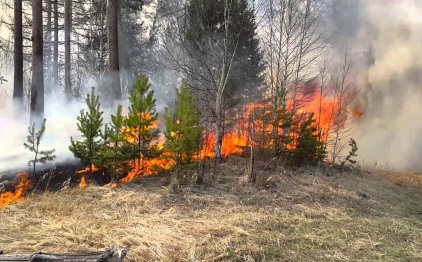  С  2021 года запрещено бесконтрольно сжигать листву, мусор и разводить открытый огонь на дачных участках без соблюдения всех необходимых условий согласно Правил противопожарного режима в Российской Федерации, утвержденных постановлением Правительства РФ от 16 сентября 2020 г. № 1479. Органы государственной власти, органы местного самоуправления, учреждения, организации, иные юридические лица независимо от их организационно-правовых форм и форм собственности, крестьянские (фермерские) хозяйства, общественные объединения, индивидуальные предприниматели, должностные лица, граждане Российской Федерации пользующиеся и (или) распоряжающиеся территорией, прилегающей к лесу, обеспечивают ее очистку от сухой травянистой растительности, пожнивных остатков, валежника, порубочных остатков, мусора и других горючих материалов на полосе шириной не менее 10 метров от леса либо отделяют лес противопожарной минерализованной полосой шириной не менее 0,5 метра или иным противопожарным барьером.    В целях недопущения трагедии обращаемся к жителям районов с настоятельной просьбой обратить особое внимание на соблюдение следующих требований пожарной безопасности:-   не бросайте не затушенные окурки и спички в траву;- не разводите костры ближе 50 м от зданий и сооружений, а также в лесопарковых зонах;- не оставляйте брошенными на улице бутылки, битые стекла, которые превращаясь на солнце в линзу, концентрирует солнечные лучи до спонтанного возгорания находящейся под ней травы;-   не оставляйте промасленный или пропитанный бензином, керосином и иными горючими веществами обтирочный материал;-   не пользуйтесь пиротехническими изделиями;-   строго пресекайте шалость детей с огнем.Что делать, если вы оказались в зоне пожара:1. Почувствовав запах дыма или обнаружив пожар, выясните, что горит, на какой площади, какова опасность распространения пожара. Если ли в зоне движения огня вы обнаружите пострадавших, то примите меры по их эвакуации в безопасное место. О случившемся сообщите в пожарную охрану по телефону 01 (моб. 101 или 112) Оцените ситуацию, стоит ли пытаться потушить огонь самостоятельно или лучше поспешить за помощью. Это необходимо сделать даже в том случае, если пожар удалось потушить, так как возможно возобновление горения.2. Выходите из опасной зоны быстро, перпендикулярно к направлению движения огня, используя открытые пространства. Вал низового огня лучше всего преодолевать против ветра, укрыв голову и лицо одеждой: при этом следует учесть ширину распространения низового огня и трезво оценить возможность преодоления вами этой полосы.3. Выйдя на открытое пространство, дышите воздухом возле земли – там он менее задымлен, рот и нос прикройте ватно-марлевой повязкой или тряпкой.4. Наиболее простые способы тушения: залить огонь водой из ближайшего водоема, засыпать песком либо нанести резкие скользящие удары по кромке огня зелеными ветками с отбрасыванием углей на выгоревшую площадь. ПОМНИТЕ,что неумелое обращение с огнем приводит к человеческим жертвам и материальному ущербу.Лица, виновные в нарушении правил пожарной безопасности, в зависимости от характера нарушений и их последствий, несут административную или уголовную ответственность.В СЛУЧАЕ ПОЖАРА ИЛИ ПОЯВЛЕНИЯ ДЫМА НЕМЕДЛЕННО СООБЩИТЕ В ПОЖАРНУЮ ОХРАНУ ПО ТЕЛЕФОНУ – «01», С МОБИЛЬНОГО ТЕЛЕФОНА – «101 или 112», УКАЗАВ ТОЧНЫЙ АДРЕС.Отдел надзорной деятельности по Саратовскому и Воскресенскому районам Саратовской области.